ALLEGATO B.   Scheda di autovalutazione – PNRR “Azione 1: Next generation classrooms – Ambienti di apprendimento innovativi”Oggetto: avviso di selezione per il conferimento di un incarico avente ad oggetto attività di collaudo tecnicoTitolo del Progetto: “Tutta un’altra scuol@”- C.U.P. H24D23000260001Il/la	sottoscritto/a		nato/a	a	 	il	in qualità di  	DICHIARA:Luogo	, data 	Firma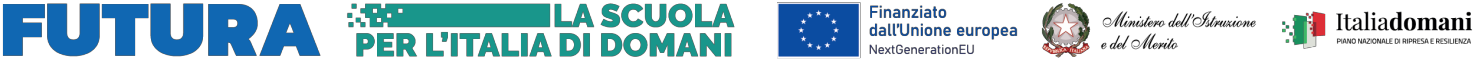 Titoli culturali e professionaliPuntiA cura del CandidatoDa compilare CommissioneLaurea specialistica o magistralepunti 12Ulteriore LaureaPunti 1 per ogni titolo Max punti 4Master di I Livellopt. 1 per titolomax 5 titoliMaster di II Livellopt. 2 per titolomax 5 titoliCertificazione di competenze informaticheMax punti 6a.	diversa da ECDL con valutazione finalePunti 1rilasciata o riconosciuta da Enti pubbliciECDL baseECDL FULL /EipassAmministratore di SistemaPunti 1Punti 2Punti 3Partecipazione a webinar, corsi di formazione/aggiornamento professionale inerenti il progettop. 1 per ogni titolomax p.3Esperienza lavorativa in progettazione/collaudo nel settore di riferimento (PON e laboratori specifici) (2 punti per esperienza)Max punti 10Anzianità di servizio (Per ogni anno pt. 0,50 max 20 anni)Max 10 puntiPunteggio totalePunteggio totalePunteggio totale